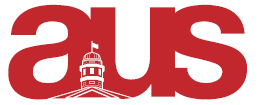 Motion to Approve French Translation of VP Services Referendum QuestionWhereas, the AUS General Electoral Bylaws states in Article 4.3 that “In the case of a Council-initiated question, Council must ratify the wording of the question in both official languages of the AUS a minimum of fifteen (15) days prior to polling. Approved fee-related questions must also be forwarded to the Office of the Deputy Provost (Student Life and Learning);”Whereas, polling for the Fall AUS referendum begins on November 18th; Whereas, the Arts Undergraduate Society Legislative Council previously passed the following motion on October 2nd, 2019: “Be it resolved, that the AUS Legislative Council send the following question to referendum in the Fall period: Do you agree to amend the AUS Constitution as follows? 11.2 The Executive Committee shall be composed of: a. The President; b. The Vice-President Academic; c. The Vice-President Communications; d. The Vice-President External; e. The Vice-President Internal; f. The Vice-President Social; g. The Vice-President Finance;h. The Arts Representatives to SSMU; i. The Vice-President Services” Be it resolved, that the AUS Legislative Council ratifies the French translation of the above question: Il est résolu que le Conseil législatif de l'AUS envoie la question suivante au référendum à l'automne : Acceptez-vous d’apporter les changements suivants à la Constitution de l’AÉFA? 11.2 Le comité Exécutif sera composé des members suivants: Le/la président.e; Le/la vice-président.e des affaires académiques; Le/la vice-président.e des communications; Le/la vice-président.e externe; Le/la vice-président.e interne; Le/la vice-président.e des affaires sociales; Le/la vice-président.e aux finances; Les représentant.e.s de la Faculté des arts à l’AÉUM; Le/la vice-président.e des servicesMoved by,Jamal Tarrabain, AUS President Maheen Akter, VP Internal 